СХЕМА РЫБОВОДНОГО УЧАСТКАСведения о рыбоводном участке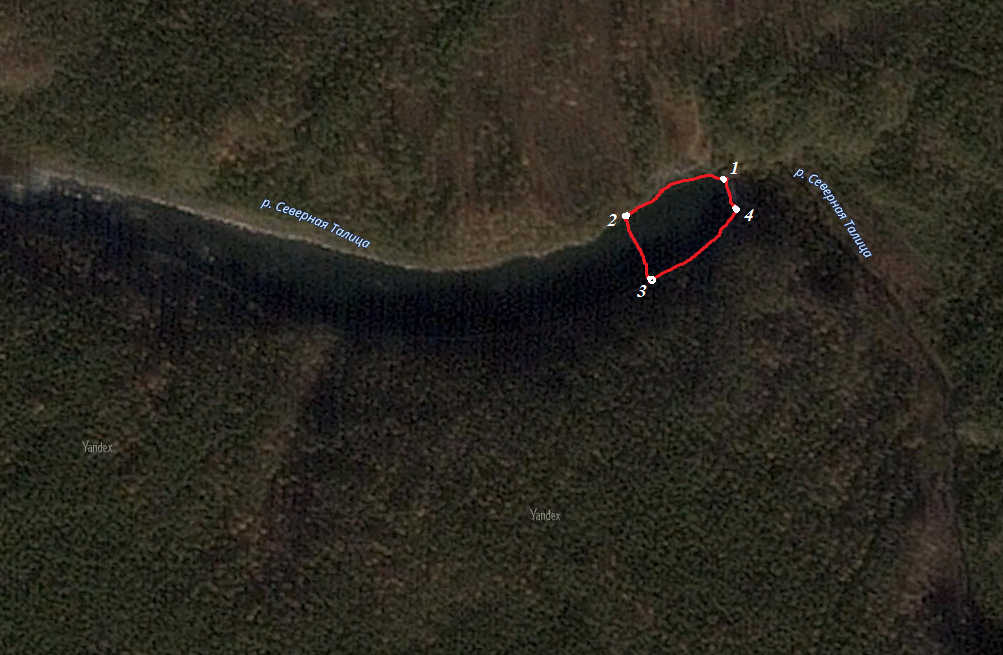 *- здесь и далее для обозначения географических координат точек используется Всемирная геодезическая система координат 1984 года (WGS-84)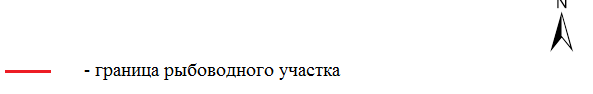 Границы рыбоводного участкаНаименование водного объектаМуниципальное образованиеПлощадь, гаВидводо-пользо-ванияот точки 1 (61.128524, 60.361927)* по береговой линии в пределах акватории до точки 2 (61.128186, 60.359853), от точки 2 по прямой линии до точки 3 (61.127503, 60.360141), от точки 3 по береговой линии в пределах акватории до точки 4 (61.128272, 60.362064, от точки 4 по прямой линии до точки 1.). участок реки Северная ТалицаИвдельский городской округ0,96 совместное